Contacts: 904-669-8142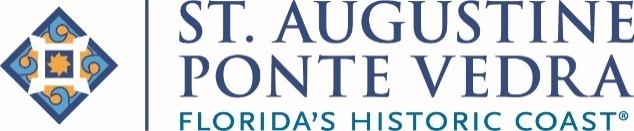 BGolden@FloridasHistoricCoast.com Show Mom Some Love on Mother’s Day with a Special Getaway St. Augustine, Fla. (April 8, 2021)– This year, more than ever, cherish the time you spend with the ones you love. Start with a trip with MOM to a place where a good night’s sleep and historic memories can be made. Within walking distance to historic hotels and luxury inns you will find great attractions and restaurants, and spectacular architecture to explore. A visit to the Lightner Museum for Mom will give her the chance to explore the newly installed , on display through July 5, 2021.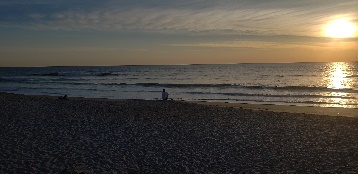 More elegance can be found at the AAA Five-Diamond  Ponte Vedra Inn & Club where in these times of social distancing, the popular Surf Deck Grille, which sits on the sand’s edge, offers full-service lunch and dinner with a panoramic view of the Atlantic Ocean.  And, most important, the campus-style layout of the resort provides guests a real sense of confidence and comfort, with no need for a crowded elevator ride here.The new and improved Hampton Inn & Suites on Vilano Beach is now open for guests. Located just feet from the Atlantic Ocean at Vilano Beach, this seaside inn has just undergone an extensive interior refresh, making it a light and airy retreat for Mom. The desire to social distance has allowed for some very inspiring attractions and activities to thrive on Florida’s Historic Coast.  Water Tours Galore.  Consider an exclusive Sunday Brunch Sail, and introduce Mom to James Bond’s look alike on an elegant sunset voyage with St. Augustine Sailing. Or, cruise along with Sabrage Sailing Charters aboard a 63-foot Custom Cooper Catamaran equipped with high-end finishes, and spacious decks that comfortably seats up to 110 guests on daily excursions along the pristine waterways surrounding the Nation’s Oldest City. Food is an important part of the St. Augustine experience and deserves celebration.  And there are scores of great outdoor dining options at some the area’s most popular eateries like St. Augustine Fish Camp,  Culinary Outfitters, Cap’s on The Water, The Conch House Marina, and St. Augustine Fish and Oyster House. 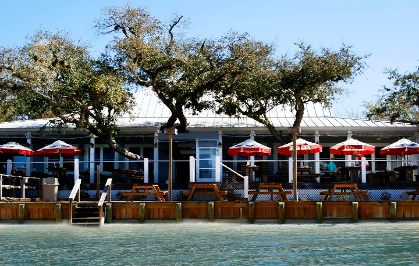 This year, the St. Augustine Food & Wine Festival is set to take place at the Renaissance World Golf Resort May 6-9, 2021. The Festival will showcase the culinary, beverage and culture of the area, and will feature celebrity guest chefs, local chefs, celebrity winemakers/proprietors, and a very special Mother’s Day Jazz Brunch.  Tickets & packages for the festival are now on sale. Start planning your Florida’s Historic Coast celebration with Mom – whether for the day or a weekend getaway. The history, sites and food will make her feel appreciated. Located midway between Daytona Beach and Jacksonville, Florida’s Historic Coast includes historic St. Augustine, the outstanding golf and seaside elegance of Ponte Vedra, and 42 miles of pristine Atlantic beaches. For more information on events, activities, holiday getaways and vacation opportunities in St. Augustine, Ponte Vedra & The Beaches, go to the Visitors and Convention Bureau website at www.FloridasHistoricCoast.com, become a fan on Facebook or call 1.800.653.2489. # # #